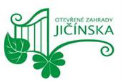 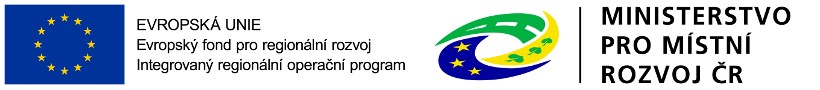 Příloha č. 2 - Kritéria věcného hodnocení                                                                                                                                            3. výzva Otevřené zahrady Jičínska z. s. - IROP – „SOCIÁLNÍ SLUŽBY“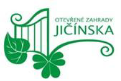 Číslo Název kritéria Referenční dokumentyAspekt hodnoceníBodové hodnocení  Maximální počet bodů 1.Projekt podpoří vybudování zázemí pro terénní služby, vybavení zařízením, pořízení vybavení mobilního týmu pro poskytování zdravotně sociální pomoci Žádost o podporuStudie proveditelnosti --Kapitola 2 – Podrobný popis projektuÚčelnost, efektivnost10 bodů – projekt podpoří vybudování zázemí pro terénní služby, vybavení zařízením, pořízení vybavení mobilního týmu pro poskytování zdravotně sociální pomoci           5 bodů – projekt nepodpoří vybudování zázemí pro terénní služby, vybavení zařízením, pořízení vybavení mobilního týmu pro poskytování zdravotně sociální pomoci                                                                                   10 bodů1.Projekt podpoří vybudování zázemí pro terénní služby, vybavení zařízením, pořízení vybavení mobilního týmu pro poskytování zdravotně sociální pomoci Žádost o podporuStudie proveditelnosti --Kapitola 2 – Podrobný popis projektuÚčelnost, efektivnost10 bodů – projekt podpoří vybudování zázemí pro terénní služby, vybavení zařízením, pořízení vybavení mobilního týmu pro poskytování zdravotně sociální pomoci           5 bodů – projekt nepodpoří vybudování zázemí pro terénní služby, vybavení zařízením, pořízení vybavení mobilního týmu pro poskytování zdravotně sociální pomoci                                                                                        5 bodů2.Pozitivní dopad realizace projektu do území více obcí MAS Otevřené zahrady Jičínska z. s. Žádost o podporuStudie proveditelnosti – Kapitola 2 – Podrobný popis projektuÚčelnost, efektivnost15 bodů – projekt má pozitivní dopad na území 10 a více obcí nebo místních částí obcí  10 bodů – projekt má pozitivní dopad na území 5 obcí nebo místních částí obcí  5 bodů – projekt má pozitivní dopad na území 1 obce nebo místní části obce 15 bodů2.Pozitivní dopad realizace projektu do území více obcí MAS Otevřené zahrady Jičínska z. s. Žádost o podporuStudie proveditelnosti – Kapitola 2 – Podrobný popis projektuÚčelnost, efektivnost15 bodů – projekt má pozitivní dopad na území 10 a více obcí nebo místních částí obcí  10 bodů – projekt má pozitivní dopad na území 5 obcí nebo místních částí obcí  5 bodů – projekt má pozitivní dopad na území 1 obce nebo místní části obce 10 bodů2.Pozitivní dopad realizace projektu do území více obcí MAS Otevřené zahrady Jičínska z. s. Žádost o podporuStudie proveditelnosti – Kapitola 2 – Podrobný popis projektuÚčelnost, efektivnost15 bodů – projekt má pozitivní dopad na území 10 a více obcí nebo místních částí obcí  10 bodů – projekt má pozitivní dopad na území 5 obcí nebo místních částí obcí  5 bodů – projekt má pozitivní dopad na území 1 obce nebo místní části obce 5 bodů                                                                                      3.Projekt vytvoří podmínky pro kvalitnější poskytování sociálních služeb, obnovu a zkvalitnění materiálně technické základny stávajících služeb sociální práce Žádost o podporuStudie proveditelnosti --Kapitola 3 – Zdůvodnění potřebnosti projektuÚčelnost, efektivnost10 bodů – projekt vytvoří podmínky pro kvalitnější poskytování sociálních služeb, obnovu a zkvalitnění materiálně technické základny stávajících služeb sociální práce0 bodů – projekt nevytvoří podmínky pro kvalitnější poskytování sociálních služeb, obnovu a zkvalitnění materiálně technické základny stávajících služeb sociální práce                                                                         10 bodů3.Projekt vytvoří podmínky pro kvalitnější poskytování sociálních služeb, obnovu a zkvalitnění materiálně technické základny stávajících služeb sociální práce Žádost o podporuStudie proveditelnosti --Kapitola 3 – Zdůvodnění potřebnosti projektuÚčelnost, efektivnost10 bodů – projekt vytvoří podmínky pro kvalitnější poskytování sociálních služeb, obnovu a zkvalitnění materiálně technické základny stávajících služeb sociální práce0 bodů – projekt nevytvoří podmínky pro kvalitnější poskytování sociálních služeb, obnovu a zkvalitnění materiálně technické základny stávajících služeb sociální práce 0 bodů4.Projekt prokazatelně řešínedostatek danésociální služby v územíStudie proveditelnosti – Kapitola 2 – Podrobný popis projektuStudie proveditelnostiKapitola 3 – Zdůvodnění potřebnosti projektuÚčelnost, efektivnost10 bodů – ve studii proveditelnosti je popsáno, jak projekt prokazatelně řeší nedostatek dané sociální služby v území                                                                              10 bodů4.Projekt prokazatelně řešínedostatek danésociální služby v územíStudie proveditelnosti – Kapitola 2 – Podrobný popis projektuStudie proveditelnostiKapitola 3 – Zdůvodnění potřebnosti projektuÚčelnost, efektivnost0 bodů – ve studii proveditelnosti není popsáno, jak projekt prokazatelně řeší nedostatek dané sociální služby v území                                                                           0 bodů5.Výše celkových způsobilých výdajů Žádost o podporuStudie proveditelnosti – Kapitola 8 -Rozpočet projektuEfektivnost, hospodárnost15 bodů – celkové způsobilé výdaje, ze kterých je stanovena dotace, jsou ve výši 250 000 Kč do 500 000 Kč včetně  10 bodů – celkové způsobilé výdaje, ze kterých je stanovena dotace, jsou ve výši více než 
500 000 Kč do 750 000 Kč včetně 5 bodů - celkové způsobilé výdaje, ze kterých je stanovena dotace, jsou ve výši více než 
750 000 Kč do 1 000 000 Kč včetně                                                                          15 bodů5.Výše celkových způsobilých výdajů Žádost o podporuStudie proveditelnosti – Kapitola 8 -Rozpočet projektuEfektivnost, hospodárnost15 bodů – celkové způsobilé výdaje, ze kterých je stanovena dotace, jsou ve výši 250 000 Kč do 500 000 Kč včetně  10 bodů – celkové způsobilé výdaje, ze kterých je stanovena dotace, jsou ve výši více než 
500 000 Kč do 750 000 Kč včetně 5 bodů - celkové způsobilé výdaje, ze kterých je stanovena dotace, jsou ve výši více než 
750 000 Kč do 1 000 000 Kč včetně                                                                      10 bodů5.Výše celkových způsobilých výdajů Žádost o podporuStudie proveditelnosti – Kapitola 8 -Rozpočet projektuEfektivnost, hospodárnost15 bodů – celkové způsobilé výdaje, ze kterých je stanovena dotace, jsou ve výši 250 000 Kč do 500 000 Kč včetně  10 bodů – celkové způsobilé výdaje, ze kterých je stanovena dotace, jsou ve výši více než 
500 000 Kč do 750 000 Kč včetně 5 bodů - celkové způsobilé výdaje, ze kterých je stanovena dotace, jsou ve výši více než 
750 000 Kč do 1 000 000 Kč včetně                                                                         5 bodůMinimální počet bodů, aby projekt uspěl, je 30. Maximální počet bodů je 60.Minimální počet bodů, aby projekt uspěl, je 30. Maximální počet bodů je 60.Minimální počet bodů, aby projekt uspěl, je 30. Maximální počet bodů je 60.Minimální počet bodů, aby projekt uspěl, je 30. Maximální počet bodů je 60.Minimální počet bodů, aby projekt uspěl, je 30. Maximální počet bodů je 60.Minimální počet bodů, aby projekt uspěl, je 30. Maximální počet bodů je 60.Minimální počet bodů, aby projekt uspěl, je 30. Maximální počet bodů je 60.Minimální počet bodů, aby projekt uspěl, je 30. Maximální počet bodů je 60.